PRAKTIKAVTAL  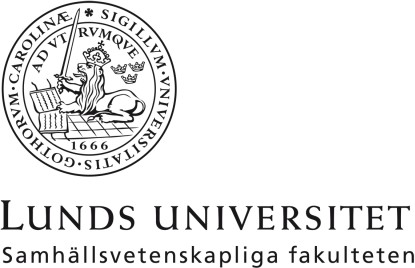 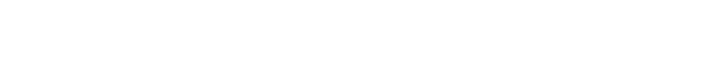 Institutionen för Strategisk kommunikationStudentens uppgifter:Anhöriga till studenten:Uppgifterna nedan baseras på den information som ges i institutionens följebrev.Praktikplatsens uppgifter:Arbetsperiod:Viktigaste arbetsuppgifterna under praktikperioden:Följande kriterier bekräftas av praktikplatsen: Praktiken grundar sig i arbete inom strategisk kommunikation  Organisationen arbetar systematiskt och målmedvetet med att förebygga, motverka och        hantera trakasserier, diskriminering och kränkande särbehandling (diskrimineringslag        2008:567)  Organisationen följer rådande lagstiftning inom arbetsmiljöarbete (Arbetsmiljölag 1977:1160)Underskrifter:NamnPersonnummerGatuadressTelefonPostnummer och ortE-postadressNamn, Anhörig 1TelefonE-postadressNamn, Anhörig 2TelefonE-postadressNamn på organisationenNamn på organisationenGatuadressPostnummer och ortHandledarens namnHandledarens roll/titel i organisationenHandledarens telefonnummerHandledarens e-postadressHärmed godkänns att ovannämnda praktikant får göra praktik på vår arbetsplats   Från                           Till Ort och datumUnderskrift, handledareOrt och datumUnderskrift, studentOrt och datumUnderskrift, kursansvarig